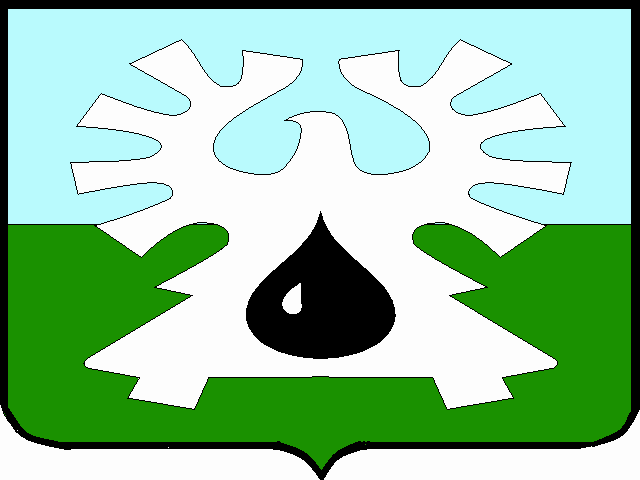 МУНИЦИПАЛЬНОЕ ОБРАЗОВАНИЕ ГОРОД УРАЙХанты-Мансийский автономный округ-ЮграАДМИНИСТРАЦИЯ ГОРОДА УРАЙПОСТАНОВЛЕНИЕот _____________	№______О внесении изменений в муниципальную программу «Формирование современной городской среды муниципального образования город Урай» на 2018-2022 годыНа основании Федерального закона от 06.10.2003 №131-ФЗ «Об общих принципах организации местного самоуправления в Российской Федерации», в соответствии со статьей 179 Бюджетного кодекса Российской Федерации, постановлением администрации города Урай от 26.04.2017 №1085 «О муниципальных программах муниципального образования городской округ город Урай»:1. Внести изменения в муниципальную программу «Формирование современной городской среды муниципального образования город Урай» на 2018-2022 годы, утвержденную постановлением администрации города Урай от 26.09.2017 №2759, изложив ее в новой редакции согласно приложению.2. Постановление вступает в силу с 01.01.2019.3. Опубликовать постановление в газете «Знамя», разместить на официальном сайте органов местного самоуправления города Урай в информационно-телекоммуникационной сети «Интернет».4. Контроль за выполнением постановления возложить на заместителя главы города Урай И.А.Фузееву Глава города Урай 	А.В.ИвановПриложение к постановлению администрации города Урайот ______________ №_______Муниципальная программу «Формирование современной городской среды муниципального образования город Урай» на 2018-2022 годыПаспорт муниципальной программыРаздел 1 «О стимулировании инвестиционной и инновационной деятельности, развитие конкуренции и негосударственного сектора экономики».1.1. Формирование благоприятной деловой среды.В соответствии с п. 1 ст. 2 Федерального закона от 06.10.2003 N 131-ФЗ "Об общих принципах организации местного самоуправления в Российской Федерации" благоустройство территории поселения (городского округа) - это комплекс предусмотренных правилами благоустройства территории поселения (городского округа) мероприятий по содержанию территории, а также по проектированию и размещению объектов благоустройства, направленных на обеспечение и повышение комфортности условий проживания граждан, поддержание и улучшение санитарного и эстетического состояния территории. С целью формирования благоприятной деловой среды посредством решения задач в области благоустройства, органы местного самоуправления:1) разрабатывают и утверждают решением представительного органа муниципального образования Правила благоустройства территории муниципального образования;2) составляют ежегодный план благоустроительных работ;3) ведут агитационные и разъяснительные мероприятия по информированию заинтересованных лиц о механизмах создания комфортной городской среды; 4) размещают актуальную информацию о мероприятиях по благоустройству на сайте органов местного самоуправления;5) разрабатывают дизайн-проекты по благоустройству общественных и дворовых территорий;6) на основании инвентаризации общественных, дворовых, производственных пространств и территорий индивидуальной жилой застройки ведут реестр территорий, нуждающихся в благоустройстве;7) заключают соглашения с физическими, юридическими лицами и индивидуальными предпринимателями об участии в благоустройстве прилегающей территории.  Реализация программы позволит повысить уровень комплексного благоустройства территории муниципального образования.1.2. Инвестиционные проекты.Мероприятия в рамках муниципальной программы не предусматривают реализацию инвестиционных проектов. 1.3. Развитие конкуренции.Мероприятия муниципальной программы не направлены на осуществление мер по развитию конкуренции и содействию импортозамещению в городе Урай, реализацию стандарта развития конкуренции.Раздел 2. «Механизм реализации муниципальной программы».1.1 Механизм реализации муниципальной программы включает разработку и принятие нормативных правовых актов города Урай, необходимых для ее выполнения, своевременное уточнение перечня программных мероприятий, объема финансирования на очередной финансовый год и плановый период с уточнением затрат по программным мероприятиям, корректировку плановых значений целевых показателей на основании мониторинга фактически достигнутых целевых показателей реализации муниципальной программы, уточнения, связанные с изменениями внешней среды, с учетом результатов проводимых в городе Урай социологических исследований, а также информирование общественности о финансировании, ходе и результатах реализации муниципальной программы, посредством размещения информации на официальном сайте органов местного самоуправления города Урай в информационно-телекоммуникационной сети «Интернет».1.2. Должностные лица - ответственные исполнители муниципальной программы, соисполнители муниципальной программы несут персональную ответственность за своевременное и качественное исполнение мероприятий и достижение целевых показателей. Механизм взаимодействия ответственного исполнителя и соисполнителей муниципальной программы, распределения полномочий, осуществления контроля за ходом реализации муниципальной программы установлен Порядком принятия решения о разработке муниципальных программ муниципального образования городской округ город Урай, их формирования, утверждения, корректировки и реализации, утвержденным постановлением администрации города Урай от 26.04.2017 №1085.1.3.Реализация мероприятий муниципальной программы осуществляется с учетом технологий бережливого производства и метода проектного управления. 1.4. Механизм реализации муниципальной программы предполагает реализацию мероприятий по формированию современной городской среды в рамках реализации приоритетного проекта «Формирование комфортной городской среды», в том числе:1) механизм реализации мероприятий основан на взаимодействии органов местного самоуправления города Урай, собственников помещений в многоквартирных домах, собственников иных зданий и сооружений, расположенных в границах дворовой территории, подлежащей благоустройству (далее - заинтересованные лица);2) мероприятия по благоустройству дворовых территорий состоят из мероприятий, определяемых минимальным перечнем работ и дополнительным перечнем работ;3) минимальный и дополнительный перечень работ определены постановлением Правительства Ханты-Мансийского автономного округа - Югры от 05.10.2018 №347-п «О государственной программе Ханты-Мансийского автономного округа - Югры «Жилищно-коммунальный комплекс и городская среда»;4) дополнительный перечень работ выполняется на территориях, на которых обеспечен минимальный перечень работ;5) при реализации минимального и дополнительного перечня работ по благоустройству дворовых территорий обязательным условием является финансовое и (или) трудовое участие граждан, при этом доля такого участия определяется как процент от стоимости мероприятий по благоустройству дворовой территории;6) доля финансового и (или) трудового участия граждан при реализации минимального и дополнительного перечней определяется заинтересованными лицами на общем собрании собственников помещений в многоквартирном жилом доме;7) нормативная стоимость (единичные расценки) работ по благоустройству дворовых территорий, входящих в состав минимального и дополнительного перечней, определяется сметным методом, исходя из Федеральных единичных расценок, установленных для Ханты-Мансийского автономного округа – Югры;8) порядок аккумулирования и расходования средств заинтересованных лиц, направляемых на выполнение минимального и дополнительного перечней работ по благоустройству дворовых территорий, механизм контроля за их расходованием, порядок разработки, обсуждения с заинтересованными лицами и утверждения дизайн-проекта благоустройства дворовой территории определяется нормативным правовым актом администрации города Урай;9) благоустройство дворовых территорий, общественных территорий осуществляется с соблюдением условия обеспечения физической, пространственной и информационной доступности зданий, сооружений, дворовых и общественных территорий для инвалидов и других маломобильных групп населения и  выполняется в соответствии с требованиями Свода правил СП 59.133330.2012 «Доступность зданий и сооружений для маломобильных групп населения»;10) визуализированный перечень элементов благоустройства утверждается нормативным правовым актом администрации города Урай. 1.5. Перечень возможных рисков при реализации муниципальной программы и мер по их преодолению приведен в Таблице 5 муниципальной программы.Целевые показатели муниципальной программы(1) - Указ Президента Российской Федерации от 07.05. 2018 № 204 «О национальных целях и стратегических задачах развития Российской Федерации на период до 2024 года».(2) - Постановление Правительства Ханты-Мансийского автономного округа - Югры от 05.10.2018 №347-п «О государственной программе Ханты-Мансийского автономного округа - Югры «Жилищно-коммунальный комплекс и городская среда».Методика расчета целевых показателей муниципальной программы.Таблица 1.1Портфели проектов и проекты, направленные в том числе на реализацию национальных и федеральных проектов Российской ФедерацииТаблица 3.Характеристика основных мероприятий муниципальной программы, их связь с целевыми показателямиТаблица 4.Перечень возможных рисков при реализации муниципальной программы и мер по их преодолению.Таблица 5.Приложение к муниципальной программе «Формирование современной городской среды муниципального образования город Урай» на 2018-2022 годы Общий адресный перечень всех дворовых территорий, подлежащих благоустройствуТаблица 1.*В соответствии с данными Государственной информационной системы жилищно-коммунального хозяйства.Адресный перечень дворовых территорий, подлежащих благоустройству, сформированный на основании поступивших предложений заинтересованных лиц.Таблица2.Общий адресный перечень общественных территорий, подлежащих благоустройствуТаблица 3.*В соответствии с данными Государственной информационной системы жилищно-коммунального хозяйства.Адресный перечень общественных территорий, подлежащих благоустройству, сформированный на основании поступивших предложений заинтересованных лиц, рейтингового голосования.Таблица 4. ».1.Наименование муниципальной программы«Формирование современной городской среды муниципального образования город Урай» на 2018-2022 годы2.Дата утверждения муниципальной программы (наименование и номер соответствующего нормативного правового акта)Постановление администрации города Урай от 26.09.2017 №2759 «Об утверждении муниципальной программы «Формирование современной городской среды муниципального образования город Урай» на 2018-2022 годы»3.Куратор муниципальной программыЗаместитель главы города Урай, курирующий  направления строительства, градостроительства, землепользования и природопользования4.Ответственный исполнитель муниципальной программыМуниципальное казенное учреждение «Управление  градостроительства, землепользования и природопользования города Урай» (далее - МКУ «УГЗиП г. Урай») 5.Соисполнители муниципальной программы (участники)1. Муниципальное казенное учреждение «Управление капитального строительства города Урай» (далее - МКУ «УКС г.Урай»);2. Муниципальное казенное учреждение «Управление жилищно-коммунального хозяйства города Урай» (далее - МКУ «УЖКХ г.Урай»).6.Цели муниципальной программыПовышение качества и комфорта городской среды на территории муниципального образования город Урай7.Задачи муниципальной программыОбеспечение благоустройства территорий муниципального образования город Урай, разработка и внедрение универсальных механизмов вовлеченности заинтересованных граждан, организаций в реализацию мероприятий по благоустройству территорий муниципального образования8.Подпрограммы муниципальной программынет9.Наименование портфеля проектов, проекта, направленных в том числе на реализацию в городе Урай национальных проектов (программ)  Российской ФедерацииПортфель проектов «Жилье и городская среда»10Целевые показатели муниципальной программы1. Увеличение доли площади благоустроенных дворовых  территорий от общей площади дворовых территорий с 62,93% до 100%.2. Увеличение количества благоустроенных дворовых  территорий с 38 единиц до 65 единиц.3. Доля финансового участия заинтересованных лиц при реализации мероприятий по благоустройству дворовой территории в рамках минимального перечня работ по благоустройству -  не менее 0,5% ежегодно.4. Доля финансового участия заинтересованных лиц при реализации мероприятий по благоустройству дворовой территории в рамках дополнительного перечня работ по благоустройству -  не менее 0,5% ежегодно.5. Увеличение доли граждан, принявших участие в решении вопросов развития городской среды, от общего количества граждан в возрасте от 14 лет, проживающих в муниципальном образовании с 8,2% до 17%.6. Увеличение доля площади благоустроенных общественных территорий от общей площади общественных территорий с 18,34% до 69,69%.7. Увеличение количества благоустроенных общественных территорий с 17 единиц до 28 единиц.8. Количество установленных объектов внешнего благоустройства на общественных территориях – не менее 1 единицы ежегодно;9. Количество участников конкурсов по благоустройству территорий города Урай  – не менее 5-ти участников ежегодно.11.Срок реализации муниципальной программы2018- 2022 годы 12.Параметры финансового обеспечения муниципальной программыОбщий объем финансирования программы составляет 765684,3 тыс. рублей, в том числе по годам:- 2018 г. – 58124,6 тыс. руб.;- 2019 г. – 4 183,5 тыс. руб.;- 2020 г. – 4 183,5 тыс. руб.;- 2021 г. – 537 453,2 тыс. руб.; - 2022 г. – 161 739,5 тыс. руб. 13.Параметры финансового обеспечения портфеля проектов, проекта, направленных в том числе на реализацию в Ханты-Мансийском автономном округе – Югре национальных проектов (программ)  Российской ФедерацииОбщий объем финансирования программы составляет 703023,9 тыс. рублей, в том числе по годам:- 2018 г. – 0,0  тыс., руб.;- 2019 г. –  4 183,5 тыс. руб.;- 2020 г. –  4 183,5 тыс. руб., - 2021 г. –  535 168,6 тыс. руб.;- 2022 г. –  159 488,3 тыс. руб. Таблица 1.Таблица 1.№Наименование показателяед.измБазовый показатель на начало реализации муниципальной программыЗначение показателя по годамЗначение показателя по годамЗначение показателя по годамЗначение показателя по годамЗначение показателя по годамЦелевое значение показателя на момент окончания действия муниципальной программыЦелевое значение показателя на момент окончания действия муниципальной программы№Наименование показателяед.измБазовый показатель на начало реализации муниципальной программы20182019202020212022Целевое значение показателя на момент окончания действия муниципальной программыЦелевое значение показателя на момент окончания действия муниципальной программы№Наименование показателяед.измБазовый показатель на начало реализации муниципальной программы20182019202020212022Целевое значение показателя на момент окончания действия муниципальной программыЦелевое значение показателя на момент окончания действия муниципальной программы№Наименование показателяед.измБазовый показатель на начало реализации муниципальной программы20182019202020212022Целевое значение показателя на момент окончания действия муниципальной программыЦелевое значение показателя на момент окончания действия муниципальной программы12345678910101.Цель 1. Повышение качества и комфорта  городской среды на территории муниципального образования город Урай.Цель 1. Повышение качества и комфорта  городской среды на территории муниципального образования город Урай.Цель 1. Повышение качества и комфорта  городской среды на территории муниципального образования город Урай.Цель 1. Повышение качества и комфорта  городской среды на территории муниципального образования город Урай.Цель 1. Повышение качества и комфорта  городской среды на территории муниципального образования город Урай.Цель 1. Повышение качества и комфорта  городской среды на территории муниципального образования город Урай.Цель 1. Повышение качества и комфорта  городской среды на территории муниципального образования город Урай.Цель 1. Повышение качества и комфорта  городской среды на территории муниципального образования город Урай.Цель 1. Повышение качества и комфорта  городской среды на территории муниципального образования город Урай.Цель 1. Повышение качества и комфорта  городской среды на территории муниципального образования город Урай.1.1.Задача 1. Обеспечение благоустройства территорий муниципального образования город Урай, разработка и внедрение универсальных механизмов вовлеченности заинтересованных граждан, организаций в реализацию мероприятий по благоустройству территорий муниципального образования. Задача 1. Обеспечение благоустройства территорий муниципального образования город Урай, разработка и внедрение универсальных механизмов вовлеченности заинтересованных граждан, организаций в реализацию мероприятий по благоустройству территорий муниципального образования. Задача 1. Обеспечение благоустройства территорий муниципального образования город Урай, разработка и внедрение универсальных механизмов вовлеченности заинтересованных граждан, организаций в реализацию мероприятий по благоустройству территорий муниципального образования. Задача 1. Обеспечение благоустройства территорий муниципального образования город Урай, разработка и внедрение универсальных механизмов вовлеченности заинтересованных граждан, организаций в реализацию мероприятий по благоустройству территорий муниципального образования. Задача 1. Обеспечение благоустройства территорий муниципального образования город Урай, разработка и внедрение универсальных механизмов вовлеченности заинтересованных граждан, организаций в реализацию мероприятий по благоустройству территорий муниципального образования. Задача 1. Обеспечение благоустройства территорий муниципального образования город Урай, разработка и внедрение универсальных механизмов вовлеченности заинтересованных граждан, организаций в реализацию мероприятий по благоустройству территорий муниципального образования. Задача 1. Обеспечение благоустройства территорий муниципального образования город Урай, разработка и внедрение универсальных механизмов вовлеченности заинтересованных граждан, организаций в реализацию мероприятий по благоустройству территорий муниципального образования. Задача 1. Обеспечение благоустройства территорий муниципального образования город Урай, разработка и внедрение универсальных механизмов вовлеченности заинтересованных граждан, организаций в реализацию мероприятий по благоустройству территорий муниципального образования. Задача 1. Обеспечение благоустройства территорий муниципального образования город Урай, разработка и внедрение универсальных механизмов вовлеченности заинтересованных граждан, организаций в реализацию мероприятий по благоустройству территорий муниципального образования. Задача 1. Обеспечение благоустройства территорий муниципального образования город Урай, разработка и внедрение универсальных механизмов вовлеченности заинтересованных граждан, организаций в реализацию мероприятий по благоустройству территорий муниципального образования. 1.1.1Доля площади благоустроенных дворовых  территорий от общей площади дворовых территорий (нарастающим итогом)%62,9364,8078,3284,8489,74100,00100,00100,001.1.2Количество благоустроенных дворовых территорий (нарастающим итогом)(2)ед38404549546565651.1.3Доля финансового участия заинтересованных лиц при реализации мероприятий по благоустройству дворовой территории в рамках минимального перечня работ по благоустройству%0,01,001,502,002,503,003,003,001.1.4.Доля финансового участия заинтересованных лиц при реализации мероприятий по благоустройству дворовой территории в рамках дополнительного перечня работ по благоустройству %5,001,001,502,002,503,003,003,001.1.5Доля граждан, принявших участие в решении вопросов развития городской среды, от общего количества граждан в возрасте от 14 лет, проживающих в муниципальном образовании (нарастающим итогом)(1) %8,28,28,212,015,017,017,017,01.1.6Доля площади благоустроенных общественных  территорий от общей площади общественных территорий (нарастающим итогом) %18,3420,3027,9143,8268,2669,6969,6969,691.1.7Количество благоустроенных общественных территорий (нарастающим итогом)(2)ед.17202426272828281.1.8Количество установленных объектов внешнего благоустройства на общественных территориях (нарастающим итогом)ед.45464748495050501.1.9Количество участников конкурсов по благоустройству территорий города Урайчел.782856783030№ п/пНаименование показателяЕд. изм.Методика расчета или ссылка на форму федерального статистического наблюдения1.Доля площади благоустроенных дворовых  территорий  от общей площади дворовых территорий (нарастающим итогом)%Показатель характеризует долю благоустроенных дворовых территорий в районах капитальной, многоквартирной, жилой застройки, благоустройство которых выполнено в соответствии с действующими градостроительными нормативами, от общей площади дворовых территорий.Д =  ,  где:Д - Доля площади благоустроенных дворовых  территорий в районах капитальной, многоквартирной, жилой застройки  от общей площади дворовых территорий.П1 –  Площадь благоустроенных дворовых территорий в районах капитальной, многоквартирной, жилой застройки на конец отчётного периода.П2 – Общая площадь дворовых территорий в районах капитальной, многоквартирной, жилой застройки.Источник информации: - мониторинг сведений геоинформационной системы «ИнГео» МКУ «УГЗиП г.Урай»; Нарастающим итогом.2.Количество благоустроенных дворовых территорий (нарастающим итогом) % Показатель характеризует количество благоустроенных дворовых территорий.Ед.бдт = Ед.ндг+ Ед.д.п, где:Ед.бдт - Количество благоустроенных дворовых территорий.Ед.ндг - Количество благоустроенных дворовых территорий на начало отчётного года.Ед.д.п – Количество благоустроенных дворовых территорий за отчётный период.Источник информации:- мониторинг сведений геоинформационной системы «ИнГео» МКУ «УГЗиП г.Урай»; Нарастающим итогом.3.Доля финансового участия заинтересованных лиц при реализации мероприятий по благоустройству дворовой территории в рамках минимального перечня работ по благоустройству%Показатель характеризует долю финансового участия заинтересованных лиц при реализации мероприятий по благоустройству дворовой территории в рамках минимального перечня работ по благоустройству.Дмин =  ,  где:Дмин - Доля финансового участия заинтересованных лиц при реализации мероприятий по благоустройству дворовой территории в рамках минимального перечня работ по благоустройству.П1  –  Объем финансового участия заинтересованных лиц при реализации мероприятий по благоустройствудворовых территорий в рамках минимального перечня работ.П2 – Стоимость  мероприятий по благоустройству дворовых территорий  в рамках минимального перечня работ. Источник информации – сведения МКУ «УГЗиП г. Урай» (протокол(ы) общего собрания собственников помещений многоквартирного жилого дома, являющийся приложением к заявке на включение дворовой территории в муниципальную программу, сметный расчёт на реализацию мероприятий по благоустройству в рамках минимального перечня работ).4.Доля финансового участия заинтересованных лиц при реализации мероприятий по благоустройству дворовой территории в рамках дополнительного перечня работ по благоустройству%Показатель характеризует долю финансового участия заинтересованных лиц при реализации мероприятий по благоустройству дворовой территории в рамках дополнительного перечня работ по благоустройству.Ддоп =  ,  где:Ддоп - Доля финансового участия заинтересованных лиц при реализации мероприятий по благоустройству дворовой территории в рамках дополнительного перечня работ по благоустройству.П1  –  Объем финансового участия заинтересованных лиц при реализации мероприятий по благоустройству дворовых территорий  в рамках дополнительного перечня работ.П2 – Стоимость мероприятий по благоустройству дворовых территорий в рамках дополнительного перечня работ.Источник информации – сведения МКУ «УГЗиП г. Урай» (протокол(ы) общего собрания собственников помещений многоквартирного жилого дома, являющийся приложением к заявке на включение дворовой территории в муниципальную программу, сметный расчёт на реализацию мероприятий по благоустройству в рамках дополнительного перечня работ).5.Доля граждан, принявших участие в решении вопросов развития городской среды, от общего количества граждан в возрасте от 14 лет, проживающих в муниципальном образовании (нарастающим итогом)чел.Показатель характеризует долю граждан, принявших участие в решении вопросов развития городской среды (участие в рейтинговом голосовании), от общего количества граждан в возрасте от 14 лет, проживающих в муниципальном образовании, Д =  ,  где:      Д - Доля граждан, принявших участие в решении вопросов развития городской среды, от общего количества граждан в возрасте от 14 лет, проживающих в муниципальном образованииП1 –  Количество граждан в возрасте от 14 лет принявших участие в решении вопросов развития городской среды (участие в рейтинговом голосовании)П2 – Общее количество граждан в возрасте от 14 лет проживающих на территории муниципального образования.Источник информации:- сайт Федеральной службы государственной статистики http://www.gks.ru/scripts/db_inet2/passport/table.aspx?opt=718780002018;- итоговый протокол голосования по отбору общественных территорий, подлежащих благоустройству Нарастающим итогом.6.Доля площади благоустроенных общественных территорий от общей площади общественных территорий (нарастающим итогом)%Показатель характеризует долю благоустроенных общественных территорий, от общей площади общественных территорий.Д =  ,  где:Д - доля площади благоустроенных общественных  территорий от общей площади общественных территорий.П1 –  площадь благоустроенных общественных территорий на конец отчётного периода.П2 – общая площадь общественных территорий.Источник информации:- мониторинг сведений геоинформационной системы «ИнГео» МКУ «УГЗиП г.Урай».Нарастающим итогом.7.Количество благоустроенных общественных территорий (нарастающим итогом)Ед.Показатель характеризует количество благоустроенных общественных территорий.Ед.бот = Ед.ног+ Ед.оп, где:Ед.бот - Количество благоустроенных общественных территорий.Ед.ног - Количество благоустроенных общественных территорий на начало отчётного года.Ед.оп – Количество благоустроенных общественных территорий за отчётный период.Источник информации: - мониторинг сведений геоинформационной системы «ИнГео» МКУ «УГЗиП г.Урай»; Нарастающим итогом.8.Количество установленных объектов внешнего благоустройства на общественных территориях (нарастающим итогом)ед.Показатель характеризует количество установленных объектов внешнего благоустройства на общественных территориях.Ед.овб = Ед.ног+ Ед.оп, где:Ед.овб - Количество установленных объектов внешнего благоустройства на общественных территорияхЕд.ног - Количество установленных объектов внешнего благоустройства на общественных территорий на начало отчётного года.Ед.оп – Количество установленных объектов внешнего благоустройства на общественных территорий за отчётный период.Указывается количество установленных объектов внешнего благоустройства, скульптур или скульптурных композиций, являющихся единым ансамблем, на конец отчетного периода.Источник информации – мониторинг сведений МКУ «УГЗиП г. Урай».9.Количество участников конкурсов по благоустройству территорий города Урайчел.Количество участников конкурсов по благоустройству территорий города Урай определяется по фактическому количеству поступивших заявок на участие в конкурсе(ах) за отчётный периодЦелевое значение показателя на момент окончания действия муниципальной программы определяется суммой значений по годам.Источник информации – мониторинг сведений МКУ «УГЗиП г. Урай» (регистрация заявлений в системе электронного документооборота)Перечень основных мероприятий муниципальной программы.Таблица 2.Перечень основных мероприятий муниципальной программы.Таблица 2.Перечень основных мероприятий муниципальной программы.Таблица 2.Перечень основных мероприятий муниципальной программы.Таблица 2.Перечень основных мероприятий муниципальной программы.Таблица 2.Перечень основных мероприятий муниципальной программы.Таблица 2.Перечень основных мероприятий муниципальной программы.Таблица 2.Перечень основных мероприятий муниципальной программы.Таблица 2.Перечень основных мероприятий муниципальной программы.Таблица 2.Перечень основных мероприятий муниципальной программы.Таблица 2.Перечень основных мероприятий муниципальной программы.Таблица 2.Перечень основных мероприятий муниципальной программы.Таблица 2.Перечень основных мероприятий муниципальной программы.Таблица 2.Перечень основных мероприятий муниципальной программы.Таблица 2.Перечень основных мероприятий муниципальной программы.Таблица 2.Перечень основных мероприятий муниципальной программы.Таблица 2.Перечень основных мероприятий муниципальной программы.Таблица 2.Перечень основных мероприятий муниципальной программы.Таблица 2.Перечень основных мероприятий муниципальной программы.Таблица 2.Перечень основных мероприятий муниципальной программы.Таблица 2.Перечень основных мероприятий муниципальной программы.Таблица 2.Перечень основных мероприятий муниципальной программы.Таблица 2.Перечень основных мероприятий муниципальной программы.Таблица 2.Перечень основных мероприятий муниципальной программы.Таблица 2.№Основные мероприятия муниципальной программыОсновные мероприятия муниципальной программыОсновные мероприятия муниципальной программыОтветственный исполнитель/соисполнитель муниципальной программыОтветственный исполнитель/соисполнитель муниципальной программыЦелевой показатель, №Источники финансированияИсточники финансированияИсточники финансированияФинансовые затраты на реализацию (тыс.рублей)Финансовые затраты на реализацию (тыс.рублей)Финансовые затраты на реализацию (тыс.рублей)Финансовые затраты на реализацию (тыс.рублей)Финансовые затраты на реализацию (тыс.рублей)Финансовые затраты на реализацию (тыс.рублей)Финансовые затраты на реализацию (тыс.рублей)Финансовые затраты на реализацию (тыс.рублей)Финансовые затраты на реализацию (тыс.рублей)Финансовые затраты на реализацию (тыс.рублей)Финансовые затраты на реализацию (тыс.рублей)Финансовые затраты на реализацию (тыс.рублей)№Основные мероприятия муниципальной программыОсновные мероприятия муниципальной программыОсновные мероприятия муниципальной программыОтветственный исполнитель/соисполнитель муниципальной программыОтветственный исполнитель/соисполнитель муниципальной программыЦелевой показатель, №Источники финансированияИсточники финансированияИсточники финансированияОбъем финансирования, (всего тыс.руб)Объем финансирования, (всего тыс.руб)в том числе по годам (тыс.руб)в том числе по годам (тыс.руб)в том числе по годам (тыс.руб)в том числе по годам (тыс.руб)в том числе по годам (тыс.руб)в том числе по годам (тыс.руб)в том числе по годам (тыс.руб)в том числе по годам (тыс.руб)в том числе по годам (тыс.руб)в том числе по годам (тыс.руб)№Основные мероприятия муниципальной программыОсновные мероприятия муниципальной программыОсновные мероприятия муниципальной программыОтветственный исполнитель/соисполнитель муниципальной программыОтветственный исполнитель/соисполнитель муниципальной программыЦелевой показатель, №Источники финансированияИсточники финансированияИсточники финансированияОбъем финансирования, (всего тыс.руб)Объем финансирования, (всего тыс.руб)2018201820192019202020202021202120222022122233455566778899101011111.Цель 1. Повышение качества и комфорта  городской среды на территории муниципального образования город УрайЦель 1. Повышение качества и комфорта  городской среды на территории муниципального образования город УрайЦель 1. Повышение качества и комфорта  городской среды на территории муниципального образования город УрайЦель 1. Повышение качества и комфорта  городской среды на территории муниципального образования город УрайЦель 1. Повышение качества и комфорта  городской среды на территории муниципального образования город УрайЦель 1. Повышение качества и комфорта  городской среды на территории муниципального образования город УрайЦель 1. Повышение качества и комфорта  городской среды на территории муниципального образования город УрайЦель 1. Повышение качества и комфорта  городской среды на территории муниципального образования город УрайЦель 1. Повышение качества и комфорта  городской среды на территории муниципального образования город УрайЦель 1. Повышение качества и комфорта  городской среды на территории муниципального образования город УрайЦель 1. Повышение качества и комфорта  городской среды на территории муниципального образования город УрайЦель 1. Повышение качества и комфорта  городской среды на территории муниципального образования город УрайЦель 1. Повышение качества и комфорта  городской среды на территории муниципального образования город УрайЦель 1. Повышение качества и комфорта  городской среды на территории муниципального образования город УрайЦель 1. Повышение качества и комфорта  городской среды на территории муниципального образования город УрайЦель 1. Повышение качества и комфорта  городской среды на территории муниципального образования город УрайЦель 1. Повышение качества и комфорта  городской среды на территории муниципального образования город УрайЦель 1. Повышение качества и комфорта  городской среды на территории муниципального образования город УрайЦель 1. Повышение качества и комфорта  городской среды на территории муниципального образования город УрайЦель 1. Повышение качества и комфорта  городской среды на территории муниципального образования город УрайЦель 1. Повышение качества и комфорта  городской среды на территории муниципального образования город Урай1.1.Задача 1. Обеспечение благоустройства территорий муниципального образования, разработка и внедрение универсальных механизмов вовлеченности заинтересованных граждан, организаций в реализацию мероприятий по благоустройству территорий муниципального образования.Задача 1. Обеспечение благоустройства территорий муниципального образования, разработка и внедрение универсальных механизмов вовлеченности заинтересованных граждан, организаций в реализацию мероприятий по благоустройству территорий муниципального образования.Задача 1. Обеспечение благоустройства территорий муниципального образования, разработка и внедрение универсальных механизмов вовлеченности заинтересованных граждан, организаций в реализацию мероприятий по благоустройству территорий муниципального образования.Задача 1. Обеспечение благоустройства территорий муниципального образования, разработка и внедрение универсальных механизмов вовлеченности заинтересованных граждан, организаций в реализацию мероприятий по благоустройству территорий муниципального образования.Задача 1. Обеспечение благоустройства территорий муниципального образования, разработка и внедрение универсальных механизмов вовлеченности заинтересованных граждан, организаций в реализацию мероприятий по благоустройству территорий муниципального образования.Задача 1. Обеспечение благоустройства территорий муниципального образования, разработка и внедрение универсальных механизмов вовлеченности заинтересованных граждан, организаций в реализацию мероприятий по благоустройству территорий муниципального образования.Задача 1. Обеспечение благоустройства территорий муниципального образования, разработка и внедрение универсальных механизмов вовлеченности заинтересованных граждан, организаций в реализацию мероприятий по благоустройству территорий муниципального образования.Задача 1. Обеспечение благоустройства территорий муниципального образования, разработка и внедрение универсальных механизмов вовлеченности заинтересованных граждан, организаций в реализацию мероприятий по благоустройству территорий муниципального образования.Задача 1. Обеспечение благоустройства территорий муниципального образования, разработка и внедрение универсальных механизмов вовлеченности заинтересованных граждан, организаций в реализацию мероприятий по благоустройству территорий муниципального образования.Задача 1. Обеспечение благоустройства территорий муниципального образования, разработка и внедрение универсальных механизмов вовлеченности заинтересованных граждан, организаций в реализацию мероприятий по благоустройству территорий муниципального образования.Задача 1. Обеспечение благоустройства территорий муниципального образования, разработка и внедрение универсальных механизмов вовлеченности заинтересованных граждан, организаций в реализацию мероприятий по благоустройству территорий муниципального образования.Задача 1. Обеспечение благоустройства территорий муниципального образования, разработка и внедрение универсальных механизмов вовлеченности заинтересованных граждан, организаций в реализацию мероприятий по благоустройству территорий муниципального образования.Задача 1. Обеспечение благоустройства территорий муниципального образования, разработка и внедрение универсальных механизмов вовлеченности заинтересованных граждан, организаций в реализацию мероприятий по благоустройству территорий муниципального образования.Задача 1. Обеспечение благоустройства территорий муниципального образования, разработка и внедрение универсальных механизмов вовлеченности заинтересованных граждан, организаций в реализацию мероприятий по благоустройству территорий муниципального образования.Задача 1. Обеспечение благоустройства территорий муниципального образования, разработка и внедрение универсальных механизмов вовлеченности заинтересованных граждан, организаций в реализацию мероприятий по благоустройству территорий муниципального образования.Задача 1. Обеспечение благоустройства территорий муниципального образования, разработка и внедрение универсальных механизмов вовлеченности заинтересованных граждан, организаций в реализацию мероприятий по благоустройству территорий муниципального образования.Задача 1. Обеспечение благоустройства территорий муниципального образования, разработка и внедрение универсальных механизмов вовлеченности заинтересованных граждан, организаций в реализацию мероприятий по благоустройству территорий муниципального образования.Задача 1. Обеспечение благоустройства территорий муниципального образования, разработка и внедрение универсальных механизмов вовлеченности заинтересованных граждан, организаций в реализацию мероприятий по благоустройству территорий муниципального образования.Задача 1. Обеспечение благоустройства территорий муниципального образования, разработка и внедрение универсальных механизмов вовлеченности заинтересованных граждан, организаций в реализацию мероприятий по благоустройству территорий муниципального образования.Задача 1. Обеспечение благоустройства территорий муниципального образования, разработка и внедрение универсальных механизмов вовлеченности заинтересованных граждан, организаций в реализацию мероприятий по благоустройству территорий муниципального образования.Задача 1. Обеспечение благоустройства территорий муниципального образования, разработка и внедрение универсальных механизмов вовлеченности заинтересованных граждан, организаций в реализацию мероприятий по благоустройству территорий муниципального образования.1.1.1.Реализация основных мероприятий Федерального проекта «Формирование комфортной городской среды»Реализация основных мероприятий Федерального проекта «Формирование комфортной городской среды»Реализация основных мероприятий Федерального проекта «Формирование комфортной городской среды»МКУ «УГЗиП г.Урай»;МКУ «УКС г.Урай»МКУ «УГЗиП г.Урай»;МКУ «УКС г.Урай»1.1.1.1.1.2.1.1.3.1.1.4.1.1.5.1.1.6.1.1.7.ВсегоВсегоВсего703 023,9703 023,90,00,04 183,54 183,54 183,5535 168,6535 168,6535 168,6535 168,6159 488,31.1.1.Реализация основных мероприятий Федерального проекта «Формирование комфортной городской среды»Реализация основных мероприятий Федерального проекта «Формирование комфортной городской среды»Реализация основных мероприятий Федерального проекта «Формирование комфортной городской среды»МКУ «УГЗиП г.Урай»;МКУ «УКС г.Урай»МКУ «УГЗиП г.Урай»;МКУ «УКС г.Урай»1.1.1.1.1.2.1.1.3.1.1.4.1.1.5.1.1.6.1.1.7.Федеральный бюджетФедеральный бюджетФедеральный бюджет8 367,08 367,00,00,04 183,54 183,54 183,50,00,00,00,00,01.1.1.Реализация основных мероприятий Федерального проекта «Формирование комфортной городской среды»Реализация основных мероприятий Федерального проекта «Формирование комфортной городской среды»Реализация основных мероприятий Федерального проекта «Формирование комфортной городской среды»МКУ «УГЗиП г.Урай»;МКУ «УКС г.Урай»МКУ «УГЗиП г.Урай»;МКУ «УКС г.Урай»1.1.1.1.1.2.1.1.3.1.1.4.1.1.5.1.1.6.1.1.7.Бюджет Ханты-Мансийского автономного округа - ЮгрыБюджет Ханты-Мансийского автономного округа - ЮгрыБюджет Ханты-Мансийского автономного округа - Югры0,00,00,00,00,00,00,00,00,00,00,00,01.1.1.Реализация основных мероприятий Федерального проекта «Формирование комфортной городской среды»Реализация основных мероприятий Федерального проекта «Формирование комфортной городской среды»Реализация основных мероприятий Федерального проекта «Формирование комфортной городской среды»МКУ «УГЗиП г.Урай»;МКУ «УКС г.Урай»МКУ «УГЗиП г.Урай»;МКУ «УКС г.Урай»1.1.1.1.1.2.1.1.3.1.1.4.1.1.5.1.1.6.1.1.7.Бюджет городского округа город УрайБюджет городского округа город УрайБюджет городского округа город Урай694 656,9694 656,90,00,00,00,00,0535 168,6535 168,6535 168,6535 168,6159 488,31.1.1.Реализация основных мероприятий Федерального проекта «Формирование комфортной городской среды»Реализация основных мероприятий Федерального проекта «Формирование комфортной городской среды»Реализация основных мероприятий Федерального проекта «Формирование комфортной городской среды»МКУ «УГЗиП г.Урай»;МКУ «УКС г.Урай»МКУ «УГЗиП г.Урай»;МКУ «УКС г.Урай»1.1.1.1.1.2.1.1.3.1.1.4.1.1.5.1.1.6.1.1.7.Иные источники финансирования (привлечённые)Иные источники финансирования (привлечённые)Иные источники финансирования (привлечённые)0,00,00,00,00,00,00,00,00,00,00,00,01.1.2.Благоустройство территорий муниципального образованияБлагоустройство территорий муниципального образованияБлагоустройство территорий муниципального образованияМКУ «УГЗиП г.Урай»;МКУ «УКС г.Урай»;МКУ «УЖКХ г.Урай»МКУ «УГЗиП г.Урай»;МКУ «УКС г.Урай»;МКУ «УЖКХ г.Урай»1.1.1.1.1.2.1.1.6.1.1.7.ВсегоВсегоВсего56 860,556 860,556 860,556 860,50,00,00,00,00,00,00,00,01.1.2.Благоустройство территорий муниципального образованияБлагоустройство территорий муниципального образованияБлагоустройство территорий муниципального образованияМКУ «УГЗиП г.Урай»;МКУ «УКС г.Урай»;МКУ «УЖКХ г.Урай»МКУ «УГЗиП г.Урай»;МКУ «УКС г.Урай»;МКУ «УЖКХ г.Урай»1.1.1.1.1.2.1.1.6.1.1.7.Федеральный бюджетФедеральный бюджетФедеральный бюджет4 200,54 200,54 200,54 200,50,00,00,00,00,00,00,00,01.1.2.Благоустройство территорий муниципального образованияБлагоустройство территорий муниципального образованияБлагоустройство территорий муниципального образованияМКУ «УГЗиП г.Урай»;МКУ «УКС г.Урай»;МКУ «УЖКХ г.Урай»МКУ «УГЗиП г.Урай»;МКУ «УКС г.Урай»;МКУ «УЖКХ г.Урай»1.1.1.1.1.2.1.1.6.1.1.7.Бюджет Ханты-Мансийского автономного округа - ЮгрыБюджет Ханты-Мансийского автономного округа - ЮгрыБюджет Ханты-Мансийского автономного округа - Югры9 801,19 801,19 801,19 801,10,00,00,00,00,00,00,00,01.1.2.Благоустройство территорий муниципального образованияБлагоустройство территорий муниципального образованияБлагоустройство территорий муниципального образованияМКУ «УГЗиП г.Урай»;МКУ «УКС г.Урай»;МКУ «УЖКХ г.Урай»МКУ «УГЗиП г.Урай»;МКУ «УКС г.Урай»;МКУ «УЖКХ г.Урай»1.1.1.1.1.2.1.1.6.1.1.7.Бюджет городского округа город УрайБюджет городского округа город УрайБюджет городского округа город Урай42 848,842 848,842 848,842 848,80,00,00,00,00,00,00,00,01.1.2.Благоустройство территорий муниципального образованияБлагоустройство территорий муниципального образованияБлагоустройство территорий муниципального образованияМКУ «УГЗиП г.Урай»;МКУ «УКС г.Урай»;МКУ «УЖКХ г.Урай»МКУ «УГЗиП г.Урай»;МКУ «УКС г.Урай»;МКУ «УЖКХ г.Урай»1.1.1.1.1.2.1.1.6.1.1.7.Иные источники финансирования (привлечённые)Иные источники финансирования (привлечённые)Иные источники финансирования (привлечённые)10,110,110,110,10,00,00,00,00,00,00,00,01.1.3.Изготовление и установка объектов внешнего благоустройства  на общественных территорияхИзготовление и установка объектов внешнего благоустройства  на общественных территорияхИзготовление и установка объектов внешнего благоустройства  на общественных территорияхМКУ «УГЗиП г.Урай»;МКУ«УКС г.Урай»;МКУ «УЖКХ г.Урай»МКУ «УГЗиП г.Урай»;МКУ«УКС г.Урай»;МКУ «УЖКХ г.Урай»1.1.8ВсегоВсегоВсего5 182,75 182,71 125,11 125,10,00,00,02 028,82 028,82 028,82 028,82 028,81.1.3.Изготовление и установка объектов внешнего благоустройства  на общественных территорияхИзготовление и установка объектов внешнего благоустройства  на общественных территорияхИзготовление и установка объектов внешнего благоустройства  на общественных территорияхМКУ «УГЗиП г.Урай»;МКУ«УКС г.Урай»;МКУ «УЖКХ г.Урай»МКУ «УГЗиП г.Урай»;МКУ«УКС г.Урай»;МКУ «УЖКХ г.Урай»1.1.8Федеральный бюджетФедеральный бюджетФедеральный бюджет0,00,00,00,00,00,00,00,00,00,00,00,01.1.3.Изготовление и установка объектов внешнего благоустройства  на общественных территорияхИзготовление и установка объектов внешнего благоустройства  на общественных территорияхИзготовление и установка объектов внешнего благоустройства  на общественных территорияхМКУ «УГЗиП г.Урай»;МКУ«УКС г.Урай»;МКУ «УЖКХ г.Урай»МКУ «УГЗиП г.Урай»;МКУ«УКС г.Урай»;МКУ «УЖКХ г.Урай»1.1.8Бюджет Ханты-Мансийского автономного округа - ЮгрыБюджет Ханты-Мансийского автономного округа - ЮгрыБюджет Ханты-Мансийского автономного округа - Югры0,00,00,00,00,00,00,00,00,00,00,00,01.1.3.Изготовление и установка объектов внешнего благоустройства  на общественных территорияхИзготовление и установка объектов внешнего благоустройства  на общественных территорияхИзготовление и установка объектов внешнего благоустройства  на общественных территорияхМКУ «УГЗиП г.Урай»;МКУ«УКС г.Урай»;МКУ «УЖКХ г.Урай»МКУ «УГЗиП г.Урай»;МКУ«УКС г.Урай»;МКУ «УЖКХ г.Урай»1.1.8Бюджет городского округа город УрайБюджет городского округа город УрайБюджет городского округа город Урай5 182,75 182,71 125,11 125,10,00,00,02 028,82 028,82 028,82 028,82 028,81.1.3.Изготовление и установка объектов внешнего благоустройства  на общественных территорияхИзготовление и установка объектов внешнего благоустройства  на общественных территорияхИзготовление и установка объектов внешнего благоустройства  на общественных территорияхМКУ «УГЗиП г.Урай»;МКУ«УКС г.Урай»;МКУ «УЖКХ г.Урай»МКУ «УГЗиП г.Урай»;МКУ«УКС г.Урай»;МКУ «УЖКХ г.Урай»1.1.8Иные источники финансированияИные источники финансированияИные источники финансирования0,00,00,00,00,00,00,00,00,00,00,00,01.1.4Проведение конкурсов по благоустройству на территорий города Урай Проведение конкурсов по благоустройству на территорий города Урай Проведение конкурсов по благоустройству на территорий города Урай МКУ«УГЗиП г.Урай»МКУ «УЖКХ г.Урай»МКУ«УГЗиП г.Урай»МКУ «УЖКХ г.Урай»1.1.9ВсегоВсегоВсего617,2617,2139,0139,00,00,00,0255,8255,8255,8255,8222,41.1.4Проведение конкурсов по благоустройству на территорий города Урай Проведение конкурсов по благоустройству на территорий города Урай Проведение конкурсов по благоустройству на территорий города Урай МКУ«УГЗиП г.Урай»МКУ «УЖКХ г.Урай»МКУ«УГЗиП г.Урай»МКУ «УЖКХ г.Урай»1.1.9Федеральный бюджетФедеральный бюджетФедеральный бюджет0,00,00,00,00,00,00,00,00,00,00,00,01.1.4Проведение конкурсов по благоустройству на территорий города Урай Проведение конкурсов по благоустройству на территорий города Урай Проведение конкурсов по благоустройству на территорий города Урай МКУ«УГЗиП г.Урай»МКУ «УЖКХ г.Урай»МКУ«УГЗиП г.Урай»МКУ «УЖКХ г.Урай»1.1.9Бюджет Ханты-Мансийского автономного округа - ЮгрыБюджет Ханты-Мансийского автономного округа - ЮгрыБюджет Ханты-Мансийского автономного округа - Югры0,00,00,00,00,00,00,00,00,00,00,00,01.1.4Проведение конкурсов по благоустройству на территорий города Урай Проведение конкурсов по благоустройству на территорий города Урай Проведение конкурсов по благоустройству на территорий города Урай МКУ«УГЗиП г.Урай»МКУ «УЖКХ г.Урай»МКУ«УГЗиП г.Урай»МКУ «УЖКХ г.Урай»1.1.9Бюджет городского округа город УрайБюджет городского округа город УрайБюджет городского округа город Урай617,2617,2139,0139,00,00,00,0255,8255,8255,8255,8222,41.1.4Проведение конкурсов по благоустройству на территорий города Урай Проведение конкурсов по благоустройству на территорий города Урай Проведение конкурсов по благоустройству на территорий города Урай МКУ«УГЗиП г.Урай»МКУ «УЖКХ г.Урай»МКУ«УГЗиП г.Урай»МКУ «УЖКХ г.Урай»1.1.9Иные источники финансированияИные источники финансированияИные источники финансирования0,00,00,00,00,00,00,00,00,00,00,00,0ИТОГО ИТОГО ИТОГО ИТОГО ИТОГО ИТОГО ИТОГО ВсегоВсегоВсего765684,3765684,358124,658124,64 183,54 183,54 183,5537 453,2537 453,2537 453,2537 453,2161 739,5ИТОГО ИТОГО ИТОГО ИТОГО ИТОГО ИТОГО ИТОГО Федеральный бюджетФедеральный бюджетФедеральный бюджет12 567,512 567,54 200,54 200,54 183,54 183,54 183,50,00,00,00,00,0ИТОГО ИТОГО ИТОГО ИТОГО ИТОГО ИТОГО ИТОГО Бюджет Ханты-Мансийского автономного округа - ЮгрыБюджет Ханты-Мансийского автономного округа - ЮгрыБюджет Ханты-Мансийского автономного округа - Югры9 801,19 801,19 801,19 801,10,00,00,00,00,00,00,00,0ИТОГО ИТОГО ИТОГО ИТОГО ИТОГО ИТОГО ИТОГО Бюджет городского округа город УрайБюджет городского округа город УрайБюджет городского округа город Урай743305,6743305,644112,944112,90,00,00,0537 453,2537 453,2537 453,2537 453,2161 739,5ИТОГО ИТОГО ИТОГО ИТОГО ИТОГО ИТОГО ИТОГО Иные источники финансирования (привлечённые)Иные источники финансирования (привлечённые)Иные источники финансирования (привлечённые)10,110,110,110,10,00,00,00,00,00,00,00,0В том числе по муниципальным проектам, проектам, портфелям проектов Ханты-Мансийского автономного округа - Югры (в том числе направленных на реализацию национальных и федеральных проектов Российской Федерации): Федерального проекта «Формирование комфортной городской среды»В том числе по муниципальным проектам, проектам, портфелям проектов Ханты-Мансийского автономного округа - Югры (в том числе направленных на реализацию национальных и федеральных проектов Российской Федерации): Федерального проекта «Формирование комфортной городской среды»В том числе по муниципальным проектам, проектам, портфелям проектов Ханты-Мансийского автономного округа - Югры (в том числе направленных на реализацию национальных и федеральных проектов Российской Федерации): Федерального проекта «Формирование комфортной городской среды»В том числе по муниципальным проектам, проектам, портфелям проектов Ханты-Мансийского автономного округа - Югры (в том числе направленных на реализацию национальных и федеральных проектов Российской Федерации): Федерального проекта «Формирование комфортной городской среды»В том числе по муниципальным проектам, проектам, портфелям проектов Ханты-Мансийского автономного округа - Югры (в том числе направленных на реализацию национальных и федеральных проектов Российской Федерации): Федерального проекта «Формирование комфортной городской среды»В том числе по муниципальным проектам, проектам, портфелям проектов Ханты-Мансийского автономного округа - Югры (в том числе направленных на реализацию национальных и федеральных проектов Российской Федерации): Федерального проекта «Формирование комфортной городской среды»В том числе по муниципальным проектам, проектам, портфелям проектов Ханты-Мансийского автономного округа - Югры (в том числе направленных на реализацию национальных и федеральных проектов Российской Федерации): Федерального проекта «Формирование комфортной городской среды»ВсегоВсегоВсего703 023,9703 023,90,00,04 183,54 183,54 183,5535 168,6535 168,6535 168,6535 168,6159 488,3В том числе по муниципальным проектам, проектам, портфелям проектов Ханты-Мансийского автономного округа - Югры (в том числе направленных на реализацию национальных и федеральных проектов Российской Федерации): Федерального проекта «Формирование комфортной городской среды»В том числе по муниципальным проектам, проектам, портфелям проектов Ханты-Мансийского автономного округа - Югры (в том числе направленных на реализацию национальных и федеральных проектов Российской Федерации): Федерального проекта «Формирование комфортной городской среды»В том числе по муниципальным проектам, проектам, портфелям проектов Ханты-Мансийского автономного округа - Югры (в том числе направленных на реализацию национальных и федеральных проектов Российской Федерации): Федерального проекта «Формирование комфортной городской среды»В том числе по муниципальным проектам, проектам, портфелям проектов Ханты-Мансийского автономного округа - Югры (в том числе направленных на реализацию национальных и федеральных проектов Российской Федерации): Федерального проекта «Формирование комфортной городской среды»В том числе по муниципальным проектам, проектам, портфелям проектов Ханты-Мансийского автономного округа - Югры (в том числе направленных на реализацию национальных и федеральных проектов Российской Федерации): Федерального проекта «Формирование комфортной городской среды»В том числе по муниципальным проектам, проектам, портфелям проектов Ханты-Мансийского автономного округа - Югры (в том числе направленных на реализацию национальных и федеральных проектов Российской Федерации): Федерального проекта «Формирование комфортной городской среды»В том числе по муниципальным проектам, проектам, портфелям проектов Ханты-Мансийского автономного округа - Югры (в том числе направленных на реализацию национальных и федеральных проектов Российской Федерации): Федерального проекта «Формирование комфортной городской среды»Федеральный бюджетФедеральный бюджетФедеральный бюджет8 367,08 367,00,00,04 183,54 183,54 183,50,00,00,00,00,0В том числе по муниципальным проектам, проектам, портфелям проектов Ханты-Мансийского автономного округа - Югры (в том числе направленных на реализацию национальных и федеральных проектов Российской Федерации): Федерального проекта «Формирование комфортной городской среды»В том числе по муниципальным проектам, проектам, портфелям проектов Ханты-Мансийского автономного округа - Югры (в том числе направленных на реализацию национальных и федеральных проектов Российской Федерации): Федерального проекта «Формирование комфортной городской среды»В том числе по муниципальным проектам, проектам, портфелям проектов Ханты-Мансийского автономного округа - Югры (в том числе направленных на реализацию национальных и федеральных проектов Российской Федерации): Федерального проекта «Формирование комфортной городской среды»В том числе по муниципальным проектам, проектам, портфелям проектов Ханты-Мансийского автономного округа - Югры (в том числе направленных на реализацию национальных и федеральных проектов Российской Федерации): Федерального проекта «Формирование комфортной городской среды»В том числе по муниципальным проектам, проектам, портфелям проектов Ханты-Мансийского автономного округа - Югры (в том числе направленных на реализацию национальных и федеральных проектов Российской Федерации): Федерального проекта «Формирование комфортной городской среды»В том числе по муниципальным проектам, проектам, портфелям проектов Ханты-Мансийского автономного округа - Югры (в том числе направленных на реализацию национальных и федеральных проектов Российской Федерации): Федерального проекта «Формирование комфортной городской среды»В том числе по муниципальным проектам, проектам, портфелям проектов Ханты-Мансийского автономного округа - Югры (в том числе направленных на реализацию национальных и федеральных проектов Российской Федерации): Федерального проекта «Формирование комфортной городской среды»Бюджет Ханты-Мансийского автономного округа - ЮгрыБюджет Ханты-Мансийского автономного округа - ЮгрыБюджет Ханты-Мансийского автономного округа - Югры0,00,00,00,00,00,00,00,00,00,00,00,0В том числе по муниципальным проектам, проектам, портфелям проектов Ханты-Мансийского автономного округа - Югры (в том числе направленных на реализацию национальных и федеральных проектов Российской Федерации): Федерального проекта «Формирование комфортной городской среды»В том числе по муниципальным проектам, проектам, портфелям проектов Ханты-Мансийского автономного округа - Югры (в том числе направленных на реализацию национальных и федеральных проектов Российской Федерации): Федерального проекта «Формирование комфортной городской среды»В том числе по муниципальным проектам, проектам, портфелям проектов Ханты-Мансийского автономного округа - Югры (в том числе направленных на реализацию национальных и федеральных проектов Российской Федерации): Федерального проекта «Формирование комфортной городской среды»В том числе по муниципальным проектам, проектам, портфелям проектов Ханты-Мансийского автономного округа - Югры (в том числе направленных на реализацию национальных и федеральных проектов Российской Федерации): Федерального проекта «Формирование комфортной городской среды»В том числе по муниципальным проектам, проектам, портфелям проектов Ханты-Мансийского автономного округа - Югры (в том числе направленных на реализацию национальных и федеральных проектов Российской Федерации): Федерального проекта «Формирование комфортной городской среды»В том числе по муниципальным проектам, проектам, портфелям проектов Ханты-Мансийского автономного округа - Югры (в том числе направленных на реализацию национальных и федеральных проектов Российской Федерации): Федерального проекта «Формирование комфортной городской среды»В том числе по муниципальным проектам, проектам, портфелям проектов Ханты-Мансийского автономного округа - Югры (в том числе направленных на реализацию национальных и федеральных проектов Российской Федерации): Федерального проекта «Формирование комфортной городской среды»Бюджет городского округа город УрайБюджет городского округа город УрайБюджет городского округа город Урай694 656,9694 656,90,00,00,00,00,0535 168,6535 168,6535 168,6535 168,6159 488,3В том числе по муниципальным проектам, проектам, портфелям проектов Ханты-Мансийского автономного округа - Югры (в том числе направленных на реализацию национальных и федеральных проектов Российской Федерации): Федерального проекта «Формирование комфортной городской среды»В том числе по муниципальным проектам, проектам, портфелям проектов Ханты-Мансийского автономного округа - Югры (в том числе направленных на реализацию национальных и федеральных проектов Российской Федерации): Федерального проекта «Формирование комфортной городской среды»В том числе по муниципальным проектам, проектам, портфелям проектов Ханты-Мансийского автономного округа - Югры (в том числе направленных на реализацию национальных и федеральных проектов Российской Федерации): Федерального проекта «Формирование комфортной городской среды»В том числе по муниципальным проектам, проектам, портфелям проектов Ханты-Мансийского автономного округа - Югры (в том числе направленных на реализацию национальных и федеральных проектов Российской Федерации): Федерального проекта «Формирование комфортной городской среды»В том числе по муниципальным проектам, проектам, портфелям проектов Ханты-Мансийского автономного округа - Югры (в том числе направленных на реализацию национальных и федеральных проектов Российской Федерации): Федерального проекта «Формирование комфортной городской среды»В том числе по муниципальным проектам, проектам, портфелям проектов Ханты-Мансийского автономного округа - Югры (в том числе направленных на реализацию национальных и федеральных проектов Российской Федерации): Федерального проекта «Формирование комфортной городской среды»В том числе по муниципальным проектам, проектам, портфелям проектов Ханты-Мансийского автономного округа - Югры (в том числе направленных на реализацию национальных и федеральных проектов Российской Федерации): Федерального проекта «Формирование комфортной городской среды»Иные источники финансирования (привлечённые)Иные источники финансирования (привлечённые)Иные источники финансирования (привлечённые)0,00,00,00,00,00,00,00,00,00,00,00,0№ п/пНаименование портфеля проектов, проектаНаименование портфеля проектов, проектаНаименование проекта или мероприятияНаименование проекта или мероприятияНомер основного мероприятияНомер основного мероприятияЦелиЦелиСрок реализацииИсточники финансированияПараметры финансового обеспечения, тыс. рублейПараметры финансового обеспечения, тыс. рублейПараметры финансового обеспечения, тыс. рублейПараметры финансового обеспечения, тыс. рублейПараметры финансового обеспечения, тыс. рублейПараметры финансового обеспечения, тыс. рублей№ п/пНаименование портфеля проектов, проектаНаименование портфеля проектов, проектаНаименование проекта или мероприятияНаименование проекта или мероприятияНомер основного мероприятияНомер основного мероприятияЦелиЦелиСрок реализацииИсточники финансированиявсего20182019202020212022122334455678910111213Портфели проектов, основанные на национальных и федеральных проектах Российской ФедерацииПортфели проектов, основанные на национальных и федеральных проектах Российской ФедерацииПортфели проектов, основанные на национальных и федеральных проектах Российской ФедерацииПортфели проектов, основанные на национальных и федеральных проектах Российской ФедерацииПортфели проектов, основанные на национальных и федеральных проектах Российской ФедерацииПортфели проектов, основанные на национальных и федеральных проектах Российской ФедерацииПортфели проектов, основанные на национальных и федеральных проектах Российской ФедерацииПортфели проектов, основанные на национальных и федеральных проектах Российской ФедерацииПортфели проектов, основанные на национальных и федеральных проектах Российской ФедерацииПортфели проектов, основанные на национальных и федеральных проектах Российской ФедерацииПортфели проектов, основанные на национальных и федеральных проектах Российской ФедерацииПортфели проектов, основанные на национальных и федеральных проектах Российской ФедерацииПортфели проектов, основанные на национальных и федеральных проектах Российской ФедерацииПортфели проектов, основанные на национальных и федеральных проектах Российской ФедерацииПортфели проектов, основанные на национальных и федеральных проектах Российской ФедерацииПортфели проектов, основанные на национальных и федеральных проектах Российской ФедерацииПортфели проектов, основанные на национальных и федеральных проектах Российской Федерации1Портфель проектов «Жилье и городская среда»Портфель проектов «Жилье и городская среда»Реализация основных мероприятий Федерального проекта «Формирование комфортной городской среды»Реализация основных мероприятий Федерального проекта «Формирование комфортной городской среды»1.1.1.1.1.1.Повышение качества и комфорта  городской среды на территории муниципального образования город УрайПовышение качества и комфорта  городской среды на территории муниципального образования город Урай12.2022Всего703 023,90,04 183,54 183,5535 168,6159 488,3Портфель проектов «Жилье и городская среда»Портфель проектов «Жилье и городская среда»Реализация основных мероприятий Федерального проекта «Формирование комфортной городской среды»Реализация основных мероприятий Федерального проекта «Формирование комфортной городской среды»1.1.1.1.1.1.Повышение качества и комфорта  городской среды на территории муниципального образования город УрайПовышение качества и комфорта  городской среды на территории муниципального образования город Урай12.2022Федеральный бюджет8 367,00,04 183,54 183,50,00,0Портфель проектов «Жилье и городская среда»Портфель проектов «Жилье и городская среда»Реализация основных мероприятий Федерального проекта «Формирование комфортной городской среды»Реализация основных мероприятий Федерального проекта «Формирование комфортной городской среды»1.1.1.1.1.1.Повышение качества и комфорта  городской среды на территории муниципального образования город УрайПовышение качества и комфорта  городской среды на территории муниципального образования город Урай12.2022Бюджет Ханты-Мансийского автономного округа - Югры0,00,00,00,00,00,0Портфель проектов «Жилье и городская среда»Портфель проектов «Жилье и городская среда»Реализация основных мероприятий Федерального проекта «Формирование комфортной городской среды»Реализация основных мероприятий Федерального проекта «Формирование комфортной городской среды»1.1.1.1.1.1.Повышение качества и комфорта  городской среды на территории муниципального образования город УрайПовышение качества и комфорта  городской среды на территории муниципального образования город Урай12.2022Бюджет городского округа город Урай694 656,90,00,00,0535 168,6159 488,3Портфель проектов «Жилье и городская среда»Портфель проектов «Жилье и городская среда»Реализация основных мероприятий Федерального проекта «Формирование комфортной городской среды»Реализация основных мероприятий Федерального проекта «Формирование комфортной городской среды»1.1.1.1.1.1.Повышение качества и комфорта  городской среды на территории муниципального образования город УрайПовышение качества и комфорта  городской среды на территории муниципального образования город Урай12.2022Иные источники финансирования (привлечённые)0,00,00,00,00,00,0Итого по портфелю проектовИтого по портфелю проектовИтого по портфелю проектовИтого по портфелю проектовИтого по портфелю проектовИтого по портфелю проектовИтого по портфелю проектовИтого по портфелю проектовИтого по портфелю проектовВсего703 023,90,04 183,54 183,5535 168,6159 488,3Итого по портфелю проектовИтого по портфелю проектовИтого по портфелю проектовИтого по портфелю проектовИтого по портфелю проектовИтого по портфелю проектовИтого по портфелю проектовИтого по портфелю проектовИтого по портфелю проектовФедеральный бюджет8 367,00,04 183,54 183,50,00,0Итого по портфелю проектовИтого по портфелю проектовИтого по портфелю проектовИтого по портфелю проектовИтого по портфелю проектовИтого по портфелю проектовИтого по портфелю проектовИтого по портфелю проектовИтого по портфелю проектовБюджет Ханты-Мансийского автономного округа - Югры0,00,00,00,00,00,0Итого по портфелю проектовИтого по портфелю проектовИтого по портфелю проектовИтого по портфелю проектовИтого по портфелю проектовИтого по портфелю проектовИтого по портфелю проектовИтого по портфелю проектовИтого по портфелю проектовБюджет городского округа город Урай694 656,90,00,00,0535 168,6159 488,3Итого по портфелю проектовИтого по портфелю проектовИтого по портфелю проектовИтого по портфелю проектовИтого по портфелю проектовИтого по портфелю проектовИтого по портфелю проектовИтого по портфелю проектовИтого по портфелю проектовИные источники финансирования (привлечённые)0,00,00,00,00,00,0Портфели проектов Ханты-Мансийского автономного округа - Югры (указывается перечень портфелей проектов, не основанных на национальных и федеральных проектах Российской Федерации)Портфели проектов Ханты-Мансийского автономного округа - Югры (указывается перечень портфелей проектов, не основанных на национальных и федеральных проектах Российской Федерации)Портфели проектов Ханты-Мансийского автономного округа - Югры (указывается перечень портфелей проектов, не основанных на национальных и федеральных проектах Российской Федерации)Портфели проектов Ханты-Мансийского автономного округа - Югры (указывается перечень портфелей проектов, не основанных на национальных и федеральных проектах Российской Федерации)Портфели проектов Ханты-Мансийского автономного округа - Югры (указывается перечень портфелей проектов, не основанных на национальных и федеральных проектах Российской Федерации)Портфели проектов Ханты-Мансийского автономного округа - Югры (указывается перечень портфелей проектов, не основанных на национальных и федеральных проектах Российской Федерации)Портфели проектов Ханты-Мансийского автономного округа - Югры (указывается перечень портфелей проектов, не основанных на национальных и федеральных проектах Российской Федерации)Портфели проектов Ханты-Мансийского автономного округа - Югры (указывается перечень портфелей проектов, не основанных на национальных и федеральных проектах Российской Федерации)Портфели проектов Ханты-Мансийского автономного округа - Югры (указывается перечень портфелей проектов, не основанных на национальных и федеральных проектах Российской Федерации)Портфели проектов Ханты-Мансийского автономного округа - Югры (указывается перечень портфелей проектов, не основанных на национальных и федеральных проектах Российской Федерации)Портфели проектов Ханты-Мансийского автономного округа - Югры (указывается перечень портфелей проектов, не основанных на национальных и федеральных проектах Российской Федерации)Портфели проектов Ханты-Мансийского автономного округа - Югры (указывается перечень портфелей проектов, не основанных на национальных и федеральных проектах Российской Федерации)Портфели проектов Ханты-Мансийского автономного округа - Югры (указывается перечень портфелей проектов, не основанных на национальных и федеральных проектах Российской Федерации)Портфели проектов Ханты-Мансийского автономного округа - Югры (указывается перечень портфелей проектов, не основанных на национальных и федеральных проектах Российской Федерации)Портфели проектов Ханты-Мансийского автономного округа - Югры (указывается перечень портфелей проектов, не основанных на национальных и федеральных проектах Российской Федерации)Портфели проектов Ханты-Мансийского автономного округа - Югры (указывается перечень портфелей проектов, не основанных на национальных и федеральных проектах Российской Федерации)Портфели проектов Ханты-Мансийского автономного округа - Югры (указывается перечень портфелей проектов, не основанных на национальных и федеральных проектах Российской Федерации)2.---------Всего0,00,00,00,00,00,02.---------Федеральный бюджет0,00,00,00,00,00,02.---------Бюджет Ханты-Мансийского автономного округа - Югры0,00,00,00,00,00,02.---------Бюджет городского округа город Урай0,00,00,00,00,00,02.---------Иные источники финансирования (привлечённые)0,00,00,00,00,00,0Муниципальные проекты города УрайМуниципальные проекты города УрайМуниципальные проекты города УрайМуниципальные проекты города УрайМуниципальные проекты города УрайМуниципальные проекты города УрайМуниципальные проекты города УрайМуниципальные проекты города УрайМуниципальные проекты города УрайМуниципальные проекты города УрайМуниципальные проекты города УрайМуниципальные проекты города УрайМуниципальные проекты города УрайМуниципальные проекты города УрайМуниципальные проекты города УрайМуниципальные проекты города УрайМуниципальные проекты города Урай3.---------Всего0,00,00,00,00,00,03.---------Федеральный бюджет0,00,00,00,00,00,03.---------Бюджет Ханты-Мансийского автономного округа - Югры0,00,00,00,00,00,03.---------Бюджет городского округа город Урай0,00,00,00,00,00,03.---------Иные источники финансирования (привлечённые)0,00,00,00,00,00,0№ п/пМероприятияМероприятияМероприятияНаименование целевого показателя№ п/пНаименованиеСодержание (направления расходов)Номер приложения к муниципальной программе, реквизиты нормативного правового акта, наименование портфеля проектов (проекта))Наименование целевого показателя12345Цель 1. Повышение качества и комфорта  городской среды на территории муниципального образования город Урай.Цель 1. Повышение качества и комфорта  городской среды на территории муниципального образования город Урай.Цель 1. Повышение качества и комфорта  городской среды на территории муниципального образования город Урай.Цель 1. Повышение качества и комфорта  городской среды на территории муниципального образования город Урай.Цель 1. Повышение качества и комфорта  городской среды на территории муниципального образования город Урай.Задача 1. Обеспечение благоустройства территорий муниципального образования, разработка и внедрение универсальных механизмов вовлеченности заинтересованных граждан, организаций в реализацию мероприятий по благоустройству территорий муниципального образования.Задача 1. Обеспечение благоустройства территорий муниципального образования, разработка и внедрение универсальных механизмов вовлеченности заинтересованных граждан, организаций в реализацию мероприятий по благоустройству территорий муниципального образования.Задача 1. Обеспечение благоустройства территорий муниципального образования, разработка и внедрение универсальных механизмов вовлеченности заинтересованных граждан, организаций в реализацию мероприятий по благоустройству территорий муниципального образования.Задача 1. Обеспечение благоустройства территорий муниципального образования, разработка и внедрение универсальных механизмов вовлеченности заинтересованных граждан, организаций в реализацию мероприятий по благоустройству территорий муниципального образования.Задача 1. Обеспечение благоустройства территорий муниципального образования, разработка и внедрение универсальных механизмов вовлеченности заинтересованных граждан, организаций в реализацию мероприятий по благоустройству территорий муниципального образования.1.1Реализация основных мероприятий Федерального проекта «Формирование комфортной городской среды»Реализация мероприятий по благоустройству территорий муниципального образования, в том числе площадей, набережных, улиц, пешеходных зон, скверов, парков, иных общественных территорий и дворовых территорий, прилегающих к многоквартирным домам, включающих:а) проведение строительно-монтажных работ территорий подлежащих благоустройству;б) мероприятия, направленных на решение вопросов развития городской среды при участии граждан, проживающих в муниципальном образовании:- рейтинговое голосование;- иные мероприятия.Указ Президента Российской Федерации от 07.05.2018 № 204 «О национальных целях и стратегических задачах развития Российской Федерации на период до 2024 года», постановление администрации города Урай от 30.06.2017 №1876 «О реализации приоритетного проекта «Формирование комфортной городской среды», приложение к настоящей муниципальной программе.  Доля площади благоустроенных дворовых  территорий от общей площади дворовых территорий (нарастающим итогом, Количество благоустроенных дворовых территорий (нарастающим итогом),Доля финансового участия заинтересованных лиц при реализации мероприятий по благоустройству дворовой территории в рамках минимального перечня работ по благоустройству,Доля финансового участия заинтересованных лиц при реализации мероприятий по благоустройству дворовой территории в рамках дополнительного перечня работ по благоустройству,Доля граждан, принявших участие в решении вопросов развития городской среды, от общего количества граждан в возрасте от 14 лет, проживающих в муниципальном образовании (нарастающим итогом), Доля площади благоустроенных общественных  территорий от общей площади общественных территорий (нарастающим итогом), Количество благоустроенных общественных территорий (нарастающим итогом).1.2.Благоустройство территорий муниципального образованияРеализация мероприятий по благоустройству территорий муниципального образования, в том числе площадей, набережных, улиц, пешеходных зон, скверов, парков, , иных общественных территорий и дворовых территорий, прилегающих к многоквартирным домам, включающих:а) разработку проектно-сметной документации для территорий, подлежащих благоустройству;б) проведение строительно-монтажных работ территорий, подлежащих благоустройству;в) выполнение кадастровых работ.г) проведение ремонтных, благоустроительных работ территорий муниципального образования;д) приобретение и установка элементов благоустройства.е) иные мероприятия.Федеральный закон от 06.10.2003 № 131-ФЗ «Об общих принципах организации местного самоуправления в Российской Федерации», решение Думы города Урай от 28.06.2018 №31 «О Правилах благоустройства территории города Урай», приложение к настоящей муниципальной программе.Доля площади благоустроенных дворовых  территорий от общей площади дворовых территорий (нарастающим итогом,Количество благоустроенных дворовых территорий (нарастающим итогом), Доля площади благоустроенных общественных  территорий от общей площади общественных территорий (нарастающим итогом),Количество благоустроенных общественных территорий (нарастающим итогом).1.3.Изготовление и установка объектов внешнего благоустройства  на общественных территорияхРеализация мероприятий по благоустройству территорий муниципального образования, в том числе создание объектов внешнего благоустройства, в том числе: скульптурно-архитектурных композиций, монументально-декоративных композиций, памятников, монументов, памятных знаков и иных объектов,  включающих:а) разработку эскизных проектов б) разработку проектно-сметной документации;в) проведение строительно-монтажных работ;г) выполнение кадастровых работ.д) иные мероприятий.Федеральный закон от 06.10.2003 № 131-ФЗ «Об общих принципах организации местного самоуправления в Российской Федерации», решение Думы города Урай от 28.06.2018 №31 «О Правилах благоустройства территории города Урай».Количество установленных объектов внешнего благоустройства на общественных территориях (нарастающим итогом).1.4.Проведение конкурсов по благоустройству на территории города УрайРеализация мероприятий по благоустройству территорий муниципального образования, путем проведение городских конкурсов на создание элементов благоустройства, с участием граждан муниципального образования, включающих:а) материальное вознаграждение победителей конкурсов, граждан муниципального образования;б) приобретение наградной атрибутики.д) иные мероприятия.  Федеральный закон от 06.10.2003№ 131-ФЗ «Об общих принципах организации местного самоуправления в Российской Федерации», решение Думы города Урай от 28.06.2018 №31 «О Правилах благоустройства территории города Урай», постановление администрации города Урай о проведении городского конкурса «Гениальный сварщик», постановление администрации города Урай о проведении городского конкурса «Зимняя сказка», постановление администрации города Урай о проведении городского конкурса «Город цветов»Количество участников конкурсов по благоустройству на территорий города Урай.№ п/пОписание рискаМеры по преодолению рисков1.Макроэкономические риски (существенное изменение экономической конъюнктуры, связанное с колебаниями на мировых товарных и финансовых рынках плановый период, рост инфляции)а) учет изменения экономической конъюнктуры при формировании бюджета на очередной финансовый год и  плановый период, ежегодной индексацией на уровень инфляции объемов финансирования.б) определение первоочередных (приоритетных) направлений, увязанных с достижением установленных целевых показателей, в пределах утвержденного (доведенного) объема финансирования по муниципальной программе;2.Финансовые риски(связаны с финансированием муниципальной программы в неполном объеме как за счет бюджетных, так и внебюджетных источникова) качественное планирование и реализация муниципальной программы, обеспечение мониторинга ее реализации, контроля за ходом выполнения мероприятий муниципальной программы, в том числе за целевым использованием средств бюджета города Урай; б) привлечение внебюджетных источников финансирования на реализацию мероприятий муниципальной программы.3.Нормативные правовые риски (изменение бюджетного и налогового законодательства, а также нормативных правовых актов, влияющих на реализацию мероприятий муниципальной программы) минимизация рисков возможна путем своевременной подготовки и тщательной проработки проектов нормативных правовых актов города Урай, внесения изменений в принятые нормативные правовые акты города Урай, способствующих решению задач муниципальной программы. №Наименование объектовМощность объекта (м.кв)*1территория  жилых домов №№91,91а, мкр 1Б, в том числе проезды по ул. Маяковского8078,02территория жилых домов №№111, 112 мкр. Лесной211,53территория жилого дома №11 мкр.Западный14079,04территория  жилого дома №19 мкр.Западный11988,05территория  жилых  домов №№4,5,6 мкр.Западный11288,46территория жилых домов №№64,65,101,102,103,104,105 мкр.227144,37территории жилого дома № 8Г мкр. 1Г6939,38территория  жилого дома №15 мкр.Западный11954,69территория  жилого дома №12 мкр.Западный16325,510территория  жилого дома №3Д мкр.Д3562,111территория  жилых домов №№69,71,76,67,56 мкр. 222502,112территория  жилых домов №№28,29 мкр.35252,313территория  жилых домов №№17,18,19,20,21 мкр.315386,114территория  жилых домов №№38, 39, 40, 41 мкр.311575,415территория  жилых домов №30,31 мкр.39724,916территория жилого дома № 34 мкр. 23389,717территория  жилых домов №№88,89,89а,90,96  мкр. 218096,018территория  жилого дома №1  мкр. Лесной6107,019территория жилого дома №43/1 мкр.2А8048,020территория жилых домов №№ 58,58а мкр.1Д9952,321территория  жилых домов №№42,43 мкр.25918,022территория  жилых домов №№51,50 мкр.28069,123территория жилого дома №100 ул. Ленина4056,824территория жилых домов №№76,80,84 мкр 1А8658,225территория жилых домов  №№94,96,83 мкр.218096,026территория жилого дома №7,4 мкр.19232,727территория  жилых домов №№12,13,14,15,16 мкр.320239,4№Наименование объектовГод выполнения работ1территория  жилых домов №№91,91а, мкр 1Б, в том числе проезды по ул. Маяковского, ул. Островского20182территория жилых домов №№111, 112 мкр. Лесной2018Наименование объектовМощность объекта (м.кв)*1площадь «Планета Звезд»5914,02территория, прилегающая к кафе-вагону «Экспресс»5852,13территория микрорайона Юго-Восточный7000,04территория в районе ДС «Звезды Югры»138,15территория в районе пересечения ул.Узбекистанская, ул.Космонавтов, граничащая с жилыми домами №№71, 72 мкр.1А 8637,36территория в районе школы-гимназии, мкр. Западный4684,67территория по ул. Маяковского, ул. Островского4724,58автостоянка по улице Ветеранов для автономного учреждения Ханты-Мансийского автономного округа - Югры «Урайская городская стоматологическая поликлиника»269,09территория набережной реки Конда от ПНС в мкр.2 до ДС №21 в мкр.3 (Сури-парк, микрорайон 2,3, набережная реки Конда, многофункциональная зона, 1 этап)36106,710проезд для объектов Бюджетного учреждения Ханты-Мансийского автономного округа - Югры «Урайская городская клиническая больница» :
- отделение скорой медицинской помощи (город Урай, микрорайон 2, дом 27);
- детское инфекционное отделение (город Урай, улица Северная, дом 4а)1761,011территория набережной реки Конда от ПНС в мкр.2 до ДС №21 в мкр.3 (Сури-парк,микрорайон 2,3, набережная реки Конда, многофункциональная зона, 2 этап)103194,612автостоянка  по проезду 24 для бюджетного учреждения Ханты-Мансийского автономного округа - Югры «Советская психоневрологическая больница»150,013территория набережной реки Конда от ПНС в мкр.2 до ДС №21 в мкр.3 (мкр. 2, набережная реки Конда, Парк Победы + Парк детства 3 этап, городской пляж 4 этап)153212,614территория в мкр.Аэропорт, рекреационная зона в районе ДС «Звезды Югры»19058,615территория в мкр.2 сквер Спортивный, Парк аттракционов55301,316территория в мкр.Центральный между мемориалом и ул.Югорская74748,117территория  мкр. 1 вдоль ул.Ленина13967,718территория мкр. 2 в районе жилых домов №№56,699658,8Наименование объектовГод выполнения работ1территория, прилегающая к кафе-вагону «Экспресс»20182территория микрорайона Юго-Восточный20183территория в районе ДС «Звезды Югры»20184территория в районе пересечения ул.Узбекистанская, ул.Космонавтов, граничащая с жилыми домами №№71, 72 мкр.1А 2019